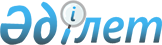 О внесении изменений в постановление акимата города Астаны от 3 марта 2004 года N 3-1-619п "О порядке оказания материальной помощи ветеранам войны и труда"
					
			Утративший силу
			
			
		
					Постановление Акимата города Астаны от 21 апреля 2005 года N 3-1-295п. Зарегистрировано Департаментом юстиции города Астаны Республики Казахстан 20 мая 2005 года N 388. Утратило силу постановлением акимата города Астаны от 12 октября 2007 года N 23-887п



     В соответствии с 
 Бюджетным 
 кодексом Республики Казахстан в связи с внесением изменений и дополнений в Закон Республики Казахстан "
 О специальном 
 государственном пособии в Республике Казахстан", 
 Указ 
 Президента Республики Казахстан, имеющий силу Закона, "О льготах и социальной защите участников, инвалидов Великой Отечественной войны и лиц, приравненных к ним" и 
 постановление 
 Правительства Республики Казахстан от 31 января 2001 года N 161 "Об утверждении Правил назначения и выплаты специального государственного пособия", с учетом постановления акимата города Астаны от 30 декабря 2004 года N 3-1-1978п "О некоторых вопросах местного исполнительного органа города Астаны" акимат города Астаны 

ПОСТАНОВЛЯЕТ:




     1. Внести в 
 постановление 
 акимата города Астаны от 3 марта 2004 года N 3-1-619п "О порядке оказания материальной помощи ветеранам войны и труда" (зарегистрировано в Департаменте юстиции города Астаны 26 марта 2004 года за N 320; опубликовано в газетах: "Астана хабары" от 13 апреля 2004 года N 48; "Вечерняя Астана" от 6 апреля 2004 года N 39) следующие изменения:




     1) в указанном постановлении:



     преамбулу изложить в следующей редакции:



     "В соответствии с законами Республики Казахстан "
 О местном 
 государственном управлении в Республике Казахстан", "
 О льготах 
 и социальной защите участников, инвалидов Великой Отечественной войны и лиц, приравненных к ним" акимат города Астаны 

ПОСТАНОВЛЯЕТ:

";



     пункт 3 изложить в следующей редакции:



     "3. Государственному учреждению "Департамент занятости и социальных программ города Астаны"»обеспечить реализацию программы "Социальные выплаты отдельным категориям нуждающихся граждан по решениям местных представительных органов" (далее - Программа).";



     пункт 4 исключить;




     2) в Правилах оказания материальной помощи ветеранам войны и труда, утвержденных указанным постановлением:



     преамбулу изложить в следующей редакции:



     "Настоящие Правила разработаны в соответствии с законами Республики Казахстан "
 О местном 
 государственном управлении в Республике Казахстан", "
 О льготах 
 и социальной защите участников, инвалидов Великой Отечественной войны и лиц, приравненных к ним".";



     подпункт 4) пункта 2 исключить;



     пункт 3 изложить в следующей редакции:



     "3. Администратором программы "Социальные выплаты отдельным категориям нуждающихся граждан по решениям местных представительных органов" является Государственное учреждение "Департамент занятости и социальных программ города Астаны" (далее - Департамент).";




     3) в Правилах оказания единовременной материальной помощи к праздничным датам отдельным категориям граждан, утвержденных указанным постановлением:



     преамбулу изложить в следующей редакции:



     "Настоящие Правила разработаны в соответствии с законами Республики Казахстан "
 О местном 
 государственном управлении в Республике Казахстан", "
 О льготах 
 и социальной защите участников, инвалидов Великой Отечественной войны и лиц, приравненных к ним".;



     в абзаце первом подпункта 2) пункта 1 слова и цифры "по 5000 (пять тысяч) тенге" заменить словами и цифрами "не менее 5000 (пяти тысяч) тенге";



     абзац второй подпункта 2) пункта 1 изложить в следующей редакции:



     "лицам, приравненным по льготам и гарантиям к участникам и инвалидам Великой Отечественной войны, статус которых определен 
 статьями 6 
, 
 8 Закона 
 Республики Казахстан "О льготах и социальной защите участников, инвалидов Великой Отечественной войны и лиц, приравненных к ним", лицам, награжденным орденами и медалями бывшего Союза ССР за самоотверженный труд и безупречную воинскую службу в тылу в годы Великой Отечественной войны, а также лицам, проработавшим (прослужившим) не менее шести месяцев с 22 июня 1941 года по 9 мая 1945 года и не награжденным орденами и медалями бывшего Союза ССР за самоотверженный труд и безупречную воинскую службу в тылу в годы Великой Отечественной войны, из числа получателей специальных государственных пособий - не менее 3000 (трех тысяч) тенге;";



     пункт 3 изложить в следующей редакции:



     "3. Администратором программы "Социальные выплаты отдельным категориям нуждающихся граждан по решениям местных представительных органов" является Государственное учреждение "Департамент занятости и социальных программ города Астаны" (далее - Департамент).".



     2. Контроль за исполнением настоящего постановления возложить на заместителя акима города Астаны Мустафину С.С. 


     Аким                                       У. ШУКЕЕВ



     Первый заместитель акима                   Есилов С.С.



     Заместитель акима                          Мамытбеков А.С.



     Заместитель акима                          Мустафина С.С.



     Заместитель акима                          Толибаев М.Е.



     Заместитель акима                          Фомичев С.В.



     Руководитель аппарата акима                Тамабаев К.Ж.



     Директор Государственного




     учреждения "Департамент




     финансов города Астаны"                    Аскарова А.Е.



     И.о. заведующего отделом




     документационной экспертизы                Нурпеисов Ж.Б.



     Директор Государственного




     учреждения«"Департамент




     экономики и бюджетного




     планирования города Астаны"                Аманбаев Ж.Е.  



     Директор Государственного




     учреждения "Департамент занятости и




     социальных программ города Астаны"         Демеува А.С.


					© 2012. РГП на ПХВ «Институт законодательства и правовой информации Республики Казахстан» Министерства юстиции Республики Казахстан
				